แบบรายงานผลการดำเนินโครงการอยุธยาเมืองสะอาด 5 ส.อำเภอท่าเรือ  จังหวัดพระนครศรีอยุธยาวันที่  20  เดือน  กันยายน   พ.ศ.  2566สถานที่	 สำนักงานเกษตรอำเภอท่าเรือรายละเอียดการดำเนินกิจกรรม …จัดเก็บเอกสารบนโต๊ะทำงาน, ดูแลความสะอาดภายในสำนักงานจำนวนผู้ร่วมกิจกรรม  6  คนรูปภาพกิจกรรมลงชื่อ.......ภัทราพร  พรหมมาศ..........ผู้รายงาน           (นางภัทราพร  พรหมมาศ)                          เจ้าพนักงานธุรการวันที่   20  เดือน  กันยายน พ.ศ. 2566ภาพก่อนดำเนินการภาพระหว่างดำเนินการภาพหลังดำเนินการ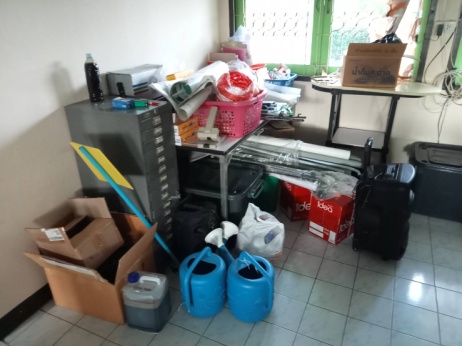 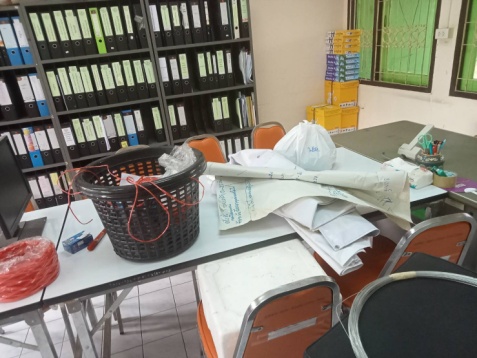 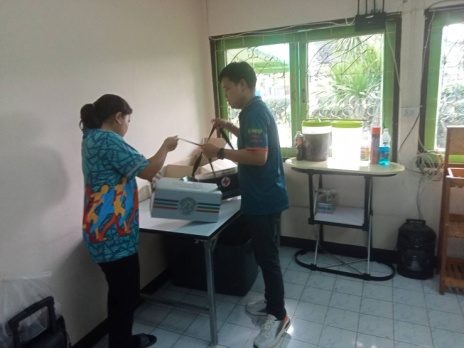 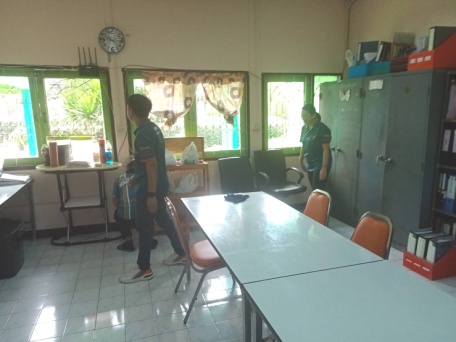 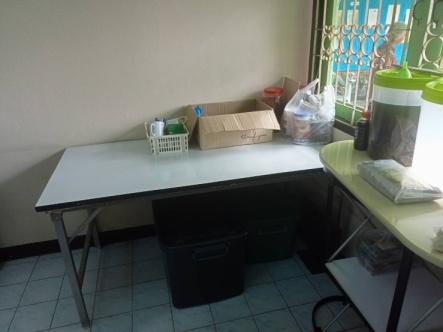 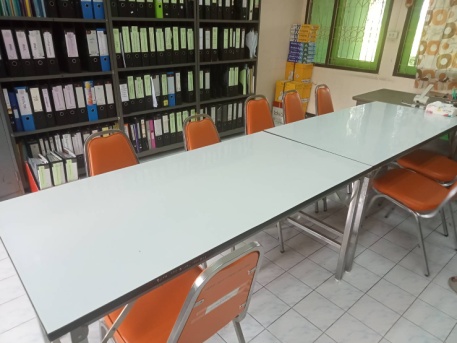 